
Lista di controllo per l’uso dell’assistenza virtuale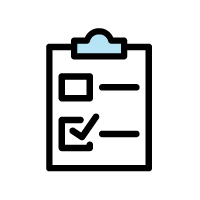 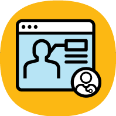 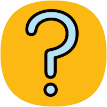 Che cos’è 
l’assistenza virtuale?L’assistenza virtuale primaria è una modalità di contatto con il medico di base (come un medico di famiglia o un infermiere) attraverso telefono, video o messaggi invece che di persona.  Il medico di base può offrire un’opzione di assistenza virtuale oppure puoi essere tu a richiedere l’opzione virtuale. 
Non tutte le situazioni sono idonee all’assistenza virtuale.Come usare
questa lista di controlloQuesta lista può essere utile per aiutarti a pensare
alle diverse opzioni di assistenza virtuale. 
Usa le informazioni nella lista di controllo per:Comprendere meglio la tecnologia a cui hai accesso per l’assistenza virtualePrendere in considerazione come puoi usare le opzioni di assistenza virtualeComunicare le tue preferenze in materia di assistenza virtuale al tuo medico Le tue risposte alla lista di controllo che segue potrebbero cambiare nel tempo. Comunica al tuo medico o al personale dello studio medico gli eventuali cambiamenti che potrebbero influenzare il tuo utilizzo dell'assistenza virtuale (ad esempio, se cambi numero di telefono o indirizzo e-mail).Parla di queste informazioni con il tuo medico di base
Parla al tuo medico dell’opzione di assistenza virtuale migliore per te. Alcuni medici possono fornire più di
una opzione di assistenza virtuale e altri invece no. Se preferisci un tipo di assistenza virtuale, parlane con il medico.Spunta tutte le voci che si applicano al tuo caso nella lista di controllo che segue.Cose che possono essere necessarie per ogni tipo di appuntamento con il medico di base: La tessera sanitaria e/o il documento di identità (come la patente di guida)Dispositivi o ausili per l’accessibilità, se necessario (come occhiali da vista o apparecchi acustici)Supporto del caregiver e/o di un familiare, se necessarioUn elenco di domande per il medico di base o per il team di assistenza sanitariaCarta e penna per prendere appuntiNote Se c’è altro che desideri condividere con il tuo medico di base in relazione alle tue preferenze e al tuo livello di comfort per l'assistenza virtuale o in caso di domande per il medico, puoi scrivere qui. Tipi di assistenza:TELEFONO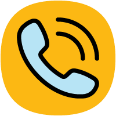  Ho un numero di telefono e un cellulare o un telefono fisso validi Ho organizzato un certo lasso di tempo per avere un appuntamento al telefono  Ho uno spazio sicuro e privato per avere un appuntamento al telefonoVIDEO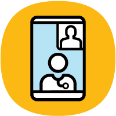  Ho uno smartphone, un tablet o un computer personali con webcam e microfono Ho un account e-mail personale (non aziendale) Ho un collegamento a internet stabile e ad alta velocità Ho un software per videoconferenze o so come scaricare un programma Ho organizzato un certo lasso di tempo per avere un appuntamento in video  Ho le competenze o il supporto necessari a usare il mio computer, il telefono o il tablet per una videochiamata Ho uno spazio sicuro, ben illuminato e privato per una videochiamata Mi sento a mio agio con la videocamera
MESSAGGI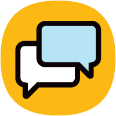  Ho uno smartphone, un tablet o un computer personali  Ho un account e-mail personale (non aziendale)  So come accedere a un portale online, se necessario Ho le competenze o il supporto necessari a usare il mio computer, il tablet o il telefono per usare i messaggi So che alcuni sistemi di messaggistica possono essere meno sicuri/privatiDI PERSONA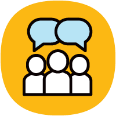  Riesco ad andare allo studio medico/in clinica Ho organizzato un certo lasso di tempo per andare al mio appuntamento  Preferisco un appuntamento di persona con il mio medico di base Trovo più facile parlare di persona al mio medico di base Ho una preoccupazione in relazione alla mia salute che secondo me può essere affrontata meglio con una visita di persona